VAJE K LEKCIJI VEZAVA IN POLVEZAVAHvala Arja – Mlakar Matej, 2015	p	Kralj Samo – Tisaj Domen, 2015	p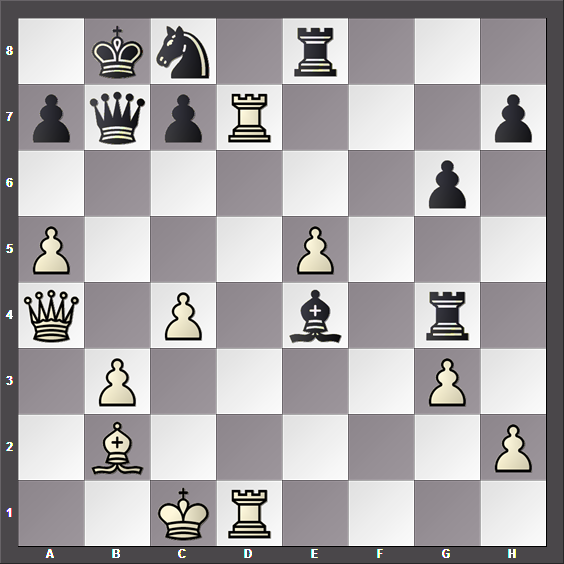 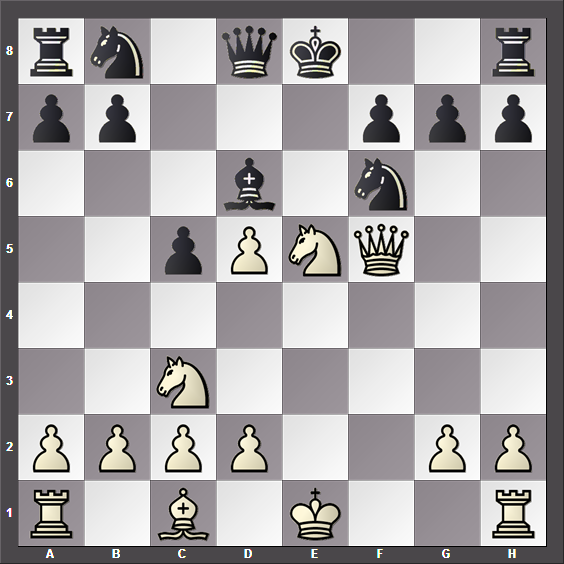 Dolinar Matic – Anže Novak, 2015	p	Debevec Katarina – Tišler Jan, 2015	p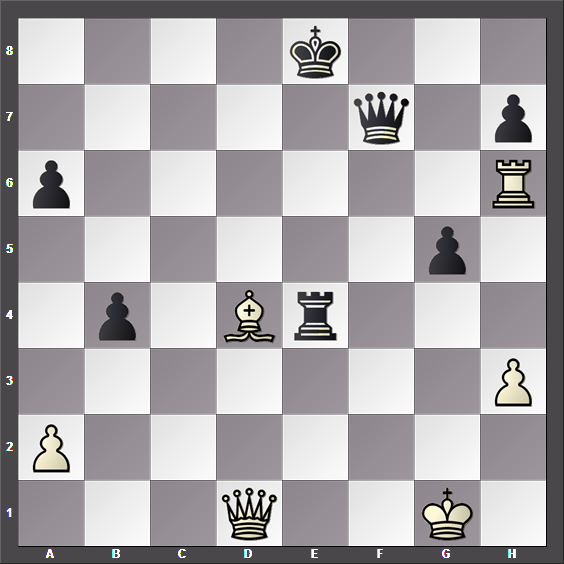 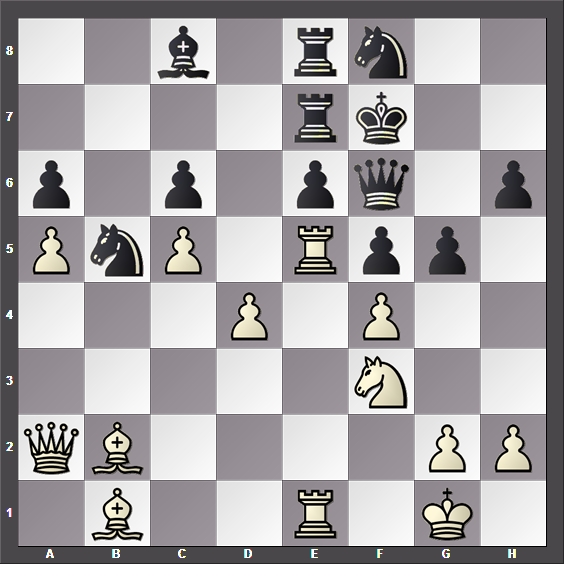 Malkoč Patrik – Hvala Arja Ela, 2015	p	Jereb Lana – Hribar Andrej, 2015	p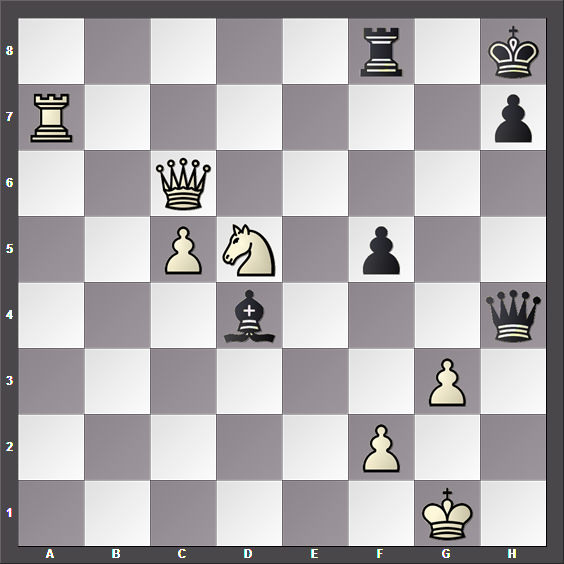 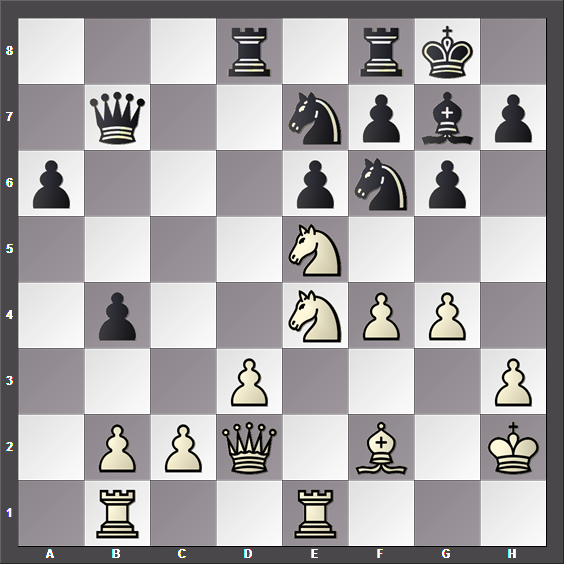 Marn Jan – Tisaj Domen, 2015	pp	Hvala Arja Ela – Mlakar Matej, 2015	pp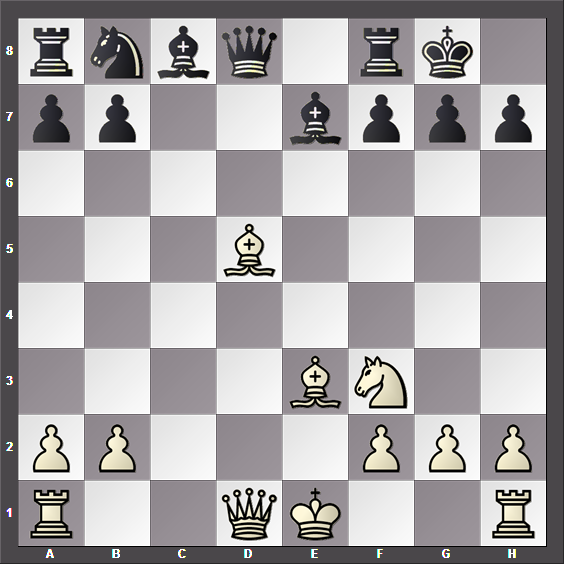 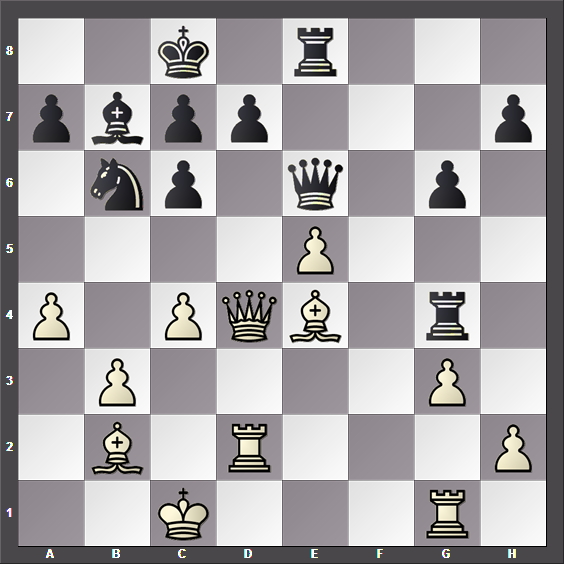 Ragozin – Boleslavski, 1945	pp		pp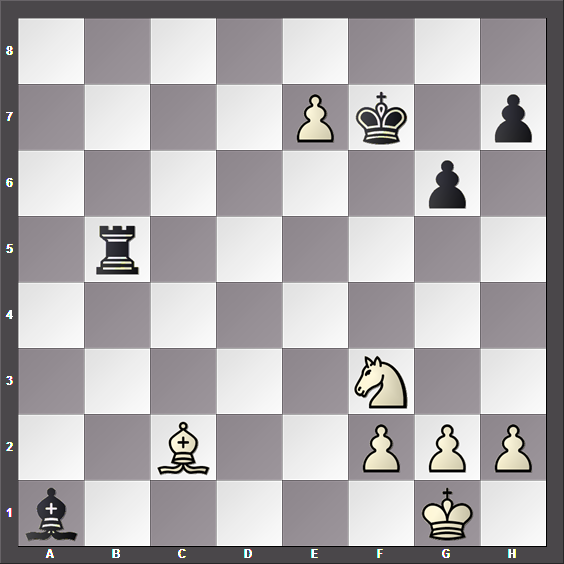 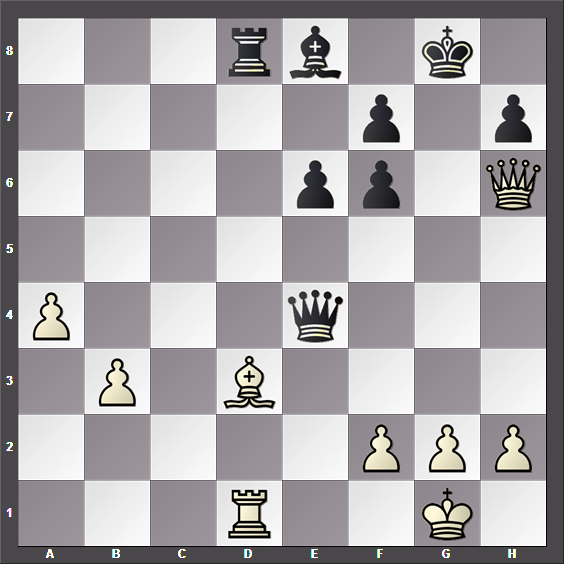 	pp		pp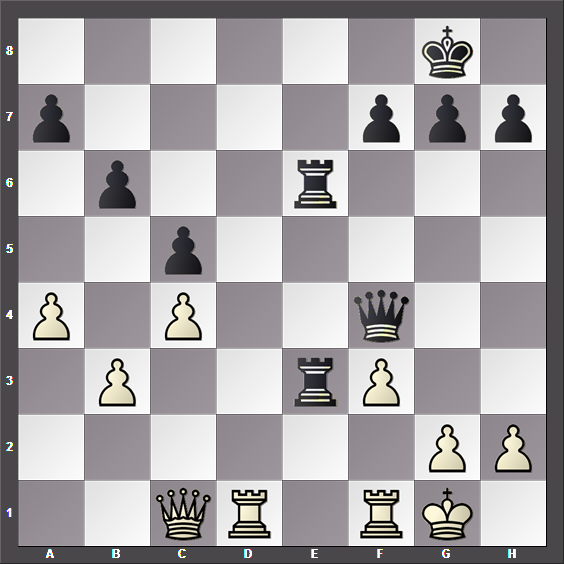 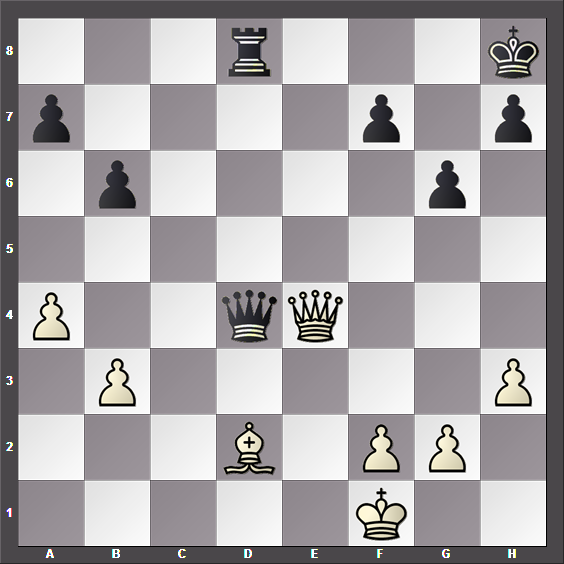 